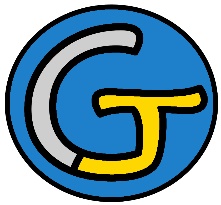 Rallye Lecture Cycle 3Contes des Indiens d’AmériqueSandrine Vicente et Elsa Briongos-Renaud (éditions Lire C’est Partir)Contes des Indiens d’AmériqueSandrine Vicente et Elsa Briongos-Renaud (éditions Lire C’est Partir)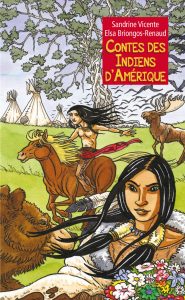 Quand les animaux créèrent l’hommeQuand les animaux créèrent l’homme6 - Quel défi la tortue propose-t-elle à l’ours ?	a) Elle lui propose un lancer de caillou.	b) Elle lui propose une course.	c) Elle lui propose un concours de calcul.1 - Pourquoi les animaux se moquent-ils du lapin ?	a) À cause de sa taille.	b) À cause de son amour pour les carottes.	c) À cause de ses oreilles.1 - Pourquoi les animaux se moquent-ils du lapin ?	a) À cause de sa taille.	b) À cause de son amour pour les carottes.	c) À cause de ses oreilles.6 - Quel défi la tortue propose-t-elle à l’ours ?	a) Elle lui propose un lancer de caillou.	b) Elle lui propose une course.	c) Elle lui propose un concours de calcul.2 - Finalement, quel animal façonne l’homme ?	a) C’est le cheval.	b) C’est l’ours.	c) C’est le coyote.2 - Finalement, quel animal façonne l’homme ?	a) C’est le cheval.	b) C’est l’ours.	c) C’est le coyote.Le poney d’argile2 - Finalement, quel animal façonne l’homme ?	a) C’est le cheval.	b) C’est l’ours.	c) C’est le coyote.2 - Finalement, quel animal façonne l’homme ?	a) C’est le cheval.	b) C’est l’ours.	c) C’est le coyote.7 - Comment Petit-Rêveur perd-il son premier poney ?	a) Le poney s’enfuit.	b) Le poney disparait dans un lac.	c) Le poney prend feu.Les deux mondesLes deux mondes8 - Quel est le problème de Petit-Rêveur ?	a) Il s’est cassé une jambe.	b) Il a perdu la trace de sa tribu.	c) Il est tout petit et ne grandit pas.3 - Sur quoi grimpe Petit-Curieux pour atteindre l’autre monde ?	a) Il grimpe sur un arbre.	b) Il grime sur une échelle.	c) Il grimpe sur le dos d’une girafe.3 - Sur quoi grimpe Petit-Curieux pour atteindre l’autre monde ?	a) Il grimpe sur un arbre.	b) Il grime sur une échelle.	c) Il grimpe sur le dos d’une girafe.8 - Quel est le problème de Petit-Rêveur ?	a) Il s’est cassé une jambe.	b) Il a perdu la trace de sa tribu.	c) Il est tout petit et ne grandit pas.4 - Pourquoi Cœur-Séché se met-elle en colère ?	a) Car personne ne l’avait prévenue du départ.	b) Car elle n’aime pas la lumière.	c) Car elle est allergique au raisin.4 - Pourquoi Cœur-Séché se met-elle en colère ?	a) Car personne ne l’avait prévenue du départ.	b) Car elle n’aime pas la lumière.	c) Car elle est allergique au raisin.La révolte des animaux4 - Pourquoi Cœur-Séché se met-elle en colère ?	a) Car personne ne l’avait prévenue du départ.	b) Car elle n’aime pas la lumière.	c) Car elle est allergique au raisin.4 - Pourquoi Cœur-Séché se met-elle en colère ?	a) Car personne ne l’avait prévenue du départ.	b) Car elle n’aime pas la lumière.	c) Car elle est allergique au raisin.9 - Quel animal est chassé de la réunion ?	a) C’est le chien qui est chassé.	b) C’est le chat qui est chassé. 	c) C’est le cheval qui est chassé.L’ours et la tortueL’ours et la tortue10 - Quelle stratégie les animaux utilisent-ils pour se révolter contre les hommes ?	a) Ils répandent des maladies.	b) Ils les attaquent pendant la nuit.	c) Ils mangent toutes leurs récoltes.5 - Que pensent les animaux de l’ours ?	a) Les animaux adorent l’ours.	b) Les animaux ont très peur de l’ours.	c) Les animaux ont pitié de l’ours.5 - Que pensent les animaux de l’ours ?	a) Les animaux adorent l’ours.	b) Les animaux ont très peur de l’ours.	c) Les animaux ont pitié de l’ours.10 - Quelle stratégie les animaux utilisent-ils pour se révolter contre les hommes ?	a) Ils répandent des maladies.	b) Ils les attaquent pendant la nuit.	c) Ils mangent toutes leurs récoltes.Rallye Lecture Cycle 3Rallye Lecture Cycle 3Rallye Lecture Cycle 3Rallye Lecture Cycle 3Rallye Lecture Cycle 3Contes des Indiens d’AmériqueSandrine Vicente et Elsa Briongos-Renaud (éditions Lire C’est Partir)Contes des Indiens d’AmériqueSandrine Vicente et Elsa Briongos-Renaud (éditions Lire C’est Partir)Contes des Indiens d’AmériqueSandrine Vicente et Elsa Briongos-Renaud (éditions Lire C’est Partir)Contes des Indiens d’AmériqueSandrine Vicente et Elsa Briongos-Renaud (éditions Lire C’est Partir)Contes des Indiens d’AmériqueSandrine Vicente et Elsa Briongos-Renaud (éditions Lire C’est Partir)Contes des Indiens d’AmériqueSandrine Vicente et Elsa Briongos-Renaud (éditions Lire C’est Partir)Contes des Indiens d’AmériqueSandrine Vicente et Elsa Briongos-Renaud (éditions Lire C’est Partir)Contes des Indiens d’AmériqueSandrine Vicente et Elsa Briongos-Renaud (éditions Lire C’est Partir)CORRECTIONCORRECTIONCORRECTIONCORRECTIONCORRECTION1 - Pourquoi les animaux se moquent-ils du lapin ?c) À cause de ses oreilles.1 - Pourquoi les animaux se moquent-ils du lapin ?c) À cause de ses oreilles.1 - Pourquoi les animaux se moquent-ils du lapin ?c) À cause de ses oreilles.1 - Pourquoi les animaux se moquent-ils du lapin ?c) À cause de ses oreilles.1 - Pourquoi les animaux se moquent-ils du lapin ?c) À cause de ses oreilles.1 - Pourquoi les animaux se moquent-ils du lapin ?c) À cause de ses oreilles.1 - Pourquoi les animaux se moquent-ils du lapin ?c) À cause de ses oreilles.6 - Quel défi la tortue propose-t-elle à l’ours ?b) Elle lui propose une course.6 - Quel défi la tortue propose-t-elle à l’ours ?b) Elle lui propose une course.6 - Quel défi la tortue propose-t-elle à l’ours ?b) Elle lui propose une course.6 - Quel défi la tortue propose-t-elle à l’ours ?b) Elle lui propose une course.6 - Quel défi la tortue propose-t-elle à l’ours ?b) Elle lui propose une course.6 - Quel défi la tortue propose-t-elle à l’ours ?b) Elle lui propose une course.2 - Finalement, quel animal façonne l’homme ?c) C’est le coyote.2 - Finalement, quel animal façonne l’homme ?c) C’est le coyote.2 - Finalement, quel animal façonne l’homme ?c) C’est le coyote.2 - Finalement, quel animal façonne l’homme ?c) C’est le coyote.2 - Finalement, quel animal façonne l’homme ?c) C’est le coyote.2 - Finalement, quel animal façonne l’homme ?c) C’est le coyote.2 - Finalement, quel animal façonne l’homme ?c) C’est le coyote.7 - Comment Petit-Rêveur perd-il son premier poney ?b) Le poney disparait dans un lac.7 - Comment Petit-Rêveur perd-il son premier poney ?b) Le poney disparait dans un lac.7 - Comment Petit-Rêveur perd-il son premier poney ?b) Le poney disparait dans un lac.7 - Comment Petit-Rêveur perd-il son premier poney ?b) Le poney disparait dans un lac.7 - Comment Petit-Rêveur perd-il son premier poney ?b) Le poney disparait dans un lac.7 - Comment Petit-Rêveur perd-il son premier poney ?b) Le poney disparait dans un lac.3 - Sur quoi grimpe Petit-Curieux pour atteindre l’autre monde ?a) Il grimpe sur un arbre.3 - Sur quoi grimpe Petit-Curieux pour atteindre l’autre monde ?a) Il grimpe sur un arbre.3 - Sur quoi grimpe Petit-Curieux pour atteindre l’autre monde ?a) Il grimpe sur un arbre.3 - Sur quoi grimpe Petit-Curieux pour atteindre l’autre monde ?a) Il grimpe sur un arbre.3 - Sur quoi grimpe Petit-Curieux pour atteindre l’autre monde ?a) Il grimpe sur un arbre.3 - Sur quoi grimpe Petit-Curieux pour atteindre l’autre monde ?a) Il grimpe sur un arbre.3 - Sur quoi grimpe Petit-Curieux pour atteindre l’autre monde ?a) Il grimpe sur un arbre.8 - Quel est le problème de Petit-Rêveur ?b) Il a perdu la trace de sa tribu.8 - Quel est le problème de Petit-Rêveur ?b) Il a perdu la trace de sa tribu.8 - Quel est le problème de Petit-Rêveur ?b) Il a perdu la trace de sa tribu.8 - Quel est le problème de Petit-Rêveur ?b) Il a perdu la trace de sa tribu.8 - Quel est le problème de Petit-Rêveur ?b) Il a perdu la trace de sa tribu.8 - Quel est le problème de Petit-Rêveur ?b) Il a perdu la trace de sa tribu.4 - Pourquoi Cœur-Séché se met-elle en colère ?a) Car personne ne l’avait prévenue du départ.4 - Pourquoi Cœur-Séché se met-elle en colère ?a) Car personne ne l’avait prévenue du départ.4 - Pourquoi Cœur-Séché se met-elle en colère ?a) Car personne ne l’avait prévenue du départ.4 - Pourquoi Cœur-Séché se met-elle en colère ?a) Car personne ne l’avait prévenue du départ.4 - Pourquoi Cœur-Séché se met-elle en colère ?a) Car personne ne l’avait prévenue du départ.4 - Pourquoi Cœur-Séché se met-elle en colère ?a) Car personne ne l’avait prévenue du départ.4 - Pourquoi Cœur-Séché se met-elle en colère ?a) Car personne ne l’avait prévenue du départ.9 - Quel animal est chassé de la réunion ?b) C’est le chat qui est chassé. 9 - Quel animal est chassé de la réunion ?b) C’est le chat qui est chassé. 9 - Quel animal est chassé de la réunion ?b) C’est le chat qui est chassé. 9 - Quel animal est chassé de la réunion ?b) C’est le chat qui est chassé. 9 - Quel animal est chassé de la réunion ?b) C’est le chat qui est chassé. 9 - Quel animal est chassé de la réunion ?b) C’est le chat qui est chassé. 5 - Que pensent les animaux de l’ours ?b) Les animaux ont très peur de l’ours.5 - Que pensent les animaux de l’ours ?b) Les animaux ont très peur de l’ours.5 - Que pensent les animaux de l’ours ?b) Les animaux ont très peur de l’ours.5 - Que pensent les animaux de l’ours ?b) Les animaux ont très peur de l’ours.5 - Que pensent les animaux de l’ours ?b) Les animaux ont très peur de l’ours.5 - Que pensent les animaux de l’ours ?b) Les animaux ont très peur de l’ours.5 - Que pensent les animaux de l’ours ?b) Les animaux ont très peur de l’ours.10 - Quelle stratégie les animaux utilisent-ils pour se révolter contre les hommes ?a) Ils répandent des maladies.10 - Quelle stratégie les animaux utilisent-ils pour se révolter contre les hommes ?a) Ils répandent des maladies.10 - Quelle stratégie les animaux utilisent-ils pour se révolter contre les hommes ?a) Ils répandent des maladies.10 - Quelle stratégie les animaux utilisent-ils pour se révolter contre les hommes ?a) Ils répandent des maladies.10 - Quelle stratégie les animaux utilisent-ils pour se révolter contre les hommes ?a) Ils répandent des maladies.10 - Quelle stratégie les animaux utilisent-ils pour se révolter contre les hommes ?a) Ils répandent des maladies.Question1234455678910Points111111111111